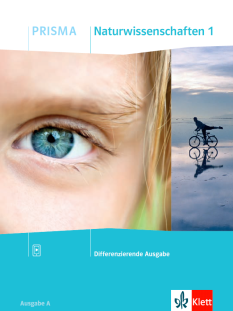 10 Der Mensch – beweglich und fit | Zellen und GewebeIch kann den Aufbau von Menschen und Tieren aus Zellen beschreiben.
Name:Mein PRISMA-Lernplan 26(SB, S. 288-293)10 Der Mensch – beweglich und fit | Zellen und GewebeIch kann den Aufbau von Menschen und Tieren aus Zellen beschreiben.
Klasse:Ich kann …Grundlegendes Niveau (G)Mittleres Niveau (M)Erweitertes Niveau (E)Erledigt:Trage G, M oder E ein.bis Terminverschiedene Zelltypen unterscheiden und ihre Funktion erläutern.S. 288, Text, Aufgabe 1 und 2S. 288, Text, Aufgabe 1 und 2S. 292, Text, Aufgabe 1 und 2S. 288, Text, Aufgabe 2S. 292, Text, Aufgabe 1, 2 und 3den Zusammenhang zwischen Zelle, Gewebe und Organ beschreiben.S. 288, Text, Abschnitt 4,Aufgabe 3S. 288, Text, Abschnitt 4,Aufgabe 3S. 289, Text, Aufgabe 1, 2S. 289, Text, Aufgabe 1, 2 und 3den Aufbau von Zellen beschreiben und Pflanzen- und Tierzelle unterscheiden.S. 290/291, Infografik, Aufgabe 1 und 2KV 69S. 290/291, Infografik, Aufgabe 2 und 3KV 69S. 290/291, Infografik, Aufgabe 2, 3 und 4KV 69Zellen mikroskopieren und zeichnen.S. 293, Versuch 2S. 293, Versuch 1 und 2S. 293, Versuch 2 und 3Test 26: Zellen und GewebeTest 26: Zellen und GewebeTest 26: Zellen und Gewebe